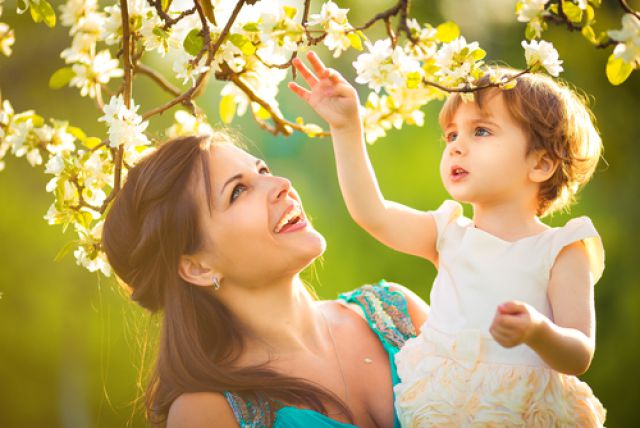 Главное слово в жизни каждого.Одним из первых слогов, произносимых ребенком, является  слог "ма".  Отсюда , слово "мама"  во всех языках звучит одинаково или очень похоже. Материнство – удивительное состояние, знакомое многим  женщинам. Благодаря достижениям современной медицины  счастье материнства стало  доступным даже тем женщинам, которые раньше и мечтать не могли об этом. Врачи акушеры-гинекологи рекомендуют всем женщинам, планируя беременность, обязательно посоветоваться с врачом. Особенно необходима такая предварительная консультация тем, кто страдает какими-либо хроническими болезнями. Своевременно начатая и тщательно проведенная терапия может   уменьшить риск осложнений беременности и родов.Молодые мамы не представляют , насколько тесна связь между их здоровьем и здоровьем  будущего  ребёнка.  Сердечно-сосудистые болезни беременной неизбежно ведут к кислородному голоданию плода, которое  снижает его жизнестойкость, повышает вероятность различных тяжелых расстройств, в том числе и необратимой умственной отсталости. Если будущая мама страдает заболеванием почек, то плод  постепенно подвергается воздействию вредных побочных продуктов обмена веществ  ( интоксикации).Табакокурение и алкоголь употребляемые в момент беременности приносят вред  плоду, так как через плаценту малыш получает ядовитые вещества, которые   отразятся на его здоровье.    Никотин вызывает усиленное сокращение мышц матки, способствующее выкидышам, а также высокой   мертворожденности Дети такой мамы со временем сами будут употреблять  алкоголь и табак. Будущей маме очень важно не допускать абортов. Если по какой- то причине, беременность является нежелательной,  необходимо пользоваться современными средствами защиты (контрацептивами). В первые часы жизни новорождённый,  не имея  достаточного набора рефлекторных реакций,  легко различает мать по голосу и запаху. При тесном ежедневном взаимодействии мать и ребёнок получают мощный психологический импульс, который укрепляет их кровную связь и дальнейшее психоэмоциональное развитие новорожденного.  	Прикладывание ребёнка к груди матери сразу после рождения,  полезно для обоих: малыш с молозивом получает защитные иммуноглобулины, а у роженицы начинается  сокращение матки и отделение плаценты. В первые годы жизни нельзя надолго разлучать мать и ребёнка. Это может нанести тяжёлую психологическую травму обеим сторонам.  Мать  ощущает  состояние своего малыша даже на большом расстоянии, может почувствовать, когда он болен, когда голоден, когда ему угрожает беда. Важно и  присутствие отца в жизни каждого ребёнка. Мужская строгость  в сочетании с женской мягкостью —  хорошая база для воспитания будущего поколения. Родители должны знать,  что  развитие детей начинается с раннего возраста, а их задача  помочь малышу адаптироваться в окружающем мире, понять правила социума и проживания в обществе.В современном обществе неприемлемы воспитательные процессы с применением силы. Насилие делает ребёнка замкнутым и агрессивным к внешнему миру.  Любовь, терпение и понимание помогут вырастить здорового человека и полноценную личность. День матери – праздник, в который  поздравляют всех женщин, ставших матерями.  Для каждой женщины - это особый праздник. Подарки для мам могут быть самыми разными,  главное в этот день подарить ей свою любовь,  внимание,  уважение,  поблагодарить за  подаренную жизнь.Этот праздник  подчеркивает  значимость и статус матери, важность роли женщины -  в обеспечении демографической безопасности и благополучия  страны.Охрана здоровья женщин и детей в республике гарантирована Конституцией Республики Беларусь, Законами Республики Беларусь  и другими  правовыми актами.Охрана репродуктивного здоровья населения, создание условий для рождения здоровых детей, предупреждение инвалидности, сокращение младенческой, детской и материнской смертности в стране, имеют особую общественную значимость, и стали критериями эффективности деятельности органов управления и организаций здравоохранения.Благодаря проводимому комплексу мероприятий по охране репродуктивного здоровья,  в республике имеет место увеличение рождаемости, снизился уровень материнской и детской смертности. Профилактика абортов является одной из приоритетных задач, направленных на охрану репродуктивного здоровья и рождение здоровых детей. Государством созданы условия, позволяющие женщинам сочетать труд с беременностью и материнством, обеспечивается правовая защита, материальная и моральная поддержка материнства, охрана труда.В республике введено поощрительное пособие для беременных женщин, ставших на учет в женскую консультацию до 12 недель беременности и выполняющих в полном объеме рекомендации врачей.Родильные дома работают по системе совместного пребывания матери и ребенка, поддерживаются принципы грудного вскармливания. 100 % женщин рожают в присутствии квалифицированного медицинского персонала, почти все беременные женщины  рожают в медицинском учреждении.В  Беларуси проводится работа по пропаганде и поощрению грудного вскармливания, как одного из признанных и наиболее эффективных мер по укреплению здоровья, как детей, так и женщин. Согласно рекомендациям специалистов, грудное молоко полностью удовлетворяет потребности ребенка в еде первые 6 месяцев жизни. Оно  легко усваивается и содержит все питательные вещества, необходимые младенцу. Дети, вскармливаемые грудью, реже подвержены простудам, ушным инфекциям и расстройствам желудка, а у мамы легче протекает послеродовой период и в будущем реже развивается рак молочной железы и рак яичников.  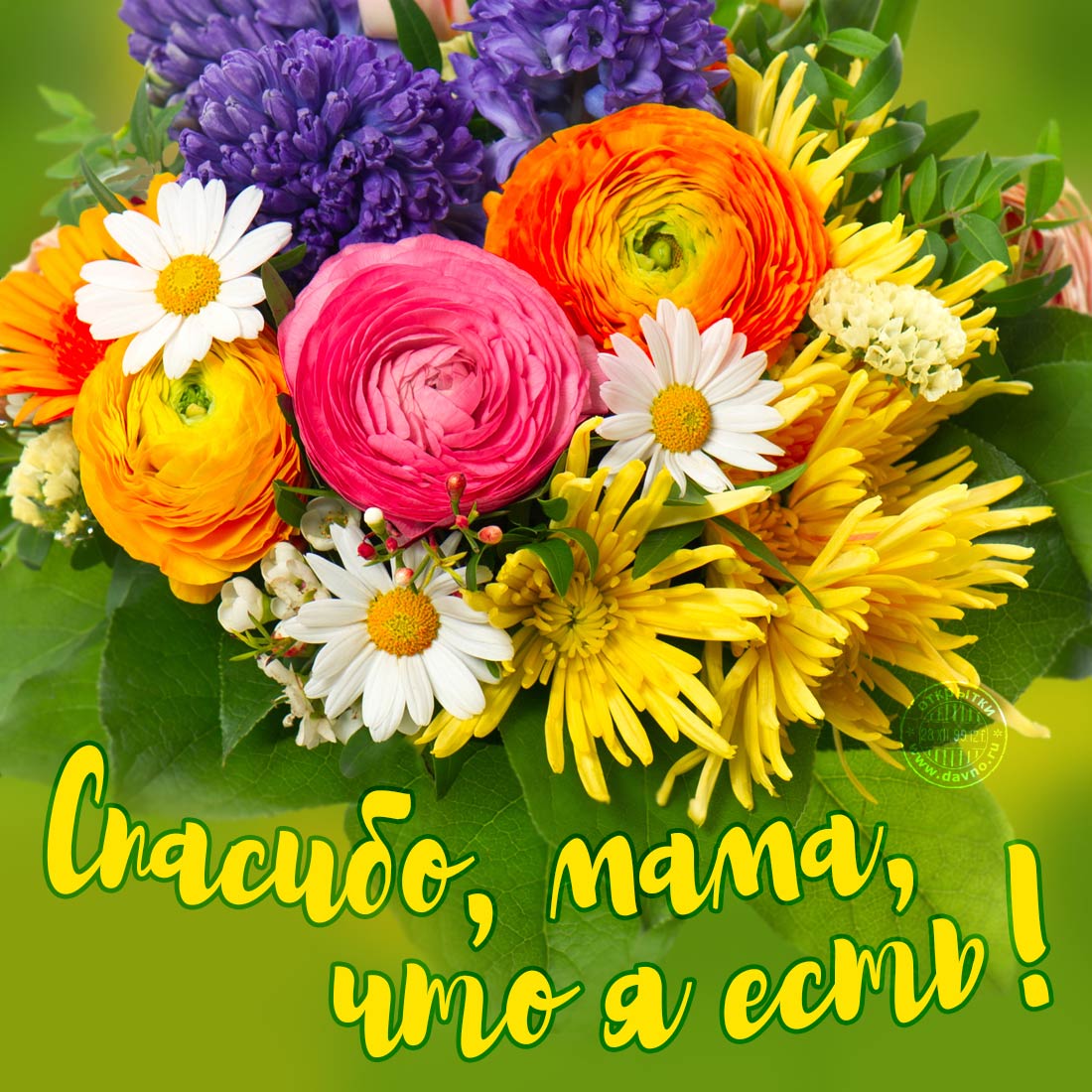 